КоневодствоМясная продуктивность молодняка лошадей тувинской породы / Р. Т. Ооржак [и др.] // Аграрная наука. - 2013. - № 4. - С. 22-24. - 5 табл. Изучены мясная продуктивность, морфологический состав туш и технологические показатели молодняка лошадей тувинской породы в условиях Республики Тыва при круглогодовом пастбищном содержании в разных зонах обитания.Панова, Н. Е. Возможности применения экстракта из пантов северного оленя в спортивном коневодстве / Н. Е. Панова, Е. В. Гришина, В. Г. Шелепов // Достижения науки и техники АПК. - 2013. - № 2. - С. 50-52. - 2 табл. Для адаптации лошадей к спортивным нагрузкам был испытан препарат "Пантоин" из пантов северного оленя.Составитель: Л. М. Бабанина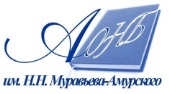 Государственное бюджетное учреждение культуры«Амурская областная научная библиотека имени Н.Н. Муравьева-Амурского